Well Balanced Healthcare Co,.Ltd.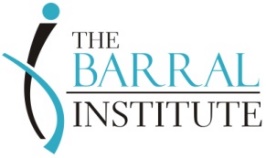 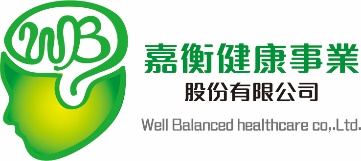 高雄市左營區自由二路230號3樓台灣3F., No. 230, Ziyou 2nd Rd., Zuoying Dist., Kaohsiung City 813, Taiwan (R.O.C.)Tel : 886 75581026Visceral Manipulation: THE PELVIS (VM3)內臟筋膜鬆動術：骨盆(第三階段) □總上課時數   :30 hrs□課程預訂計畫 :	日期: BI 內臟筋膜鬆動術第三階段 : 2024/10/24~2024/10/279:00 a.m. to 5:00 p.m. Days 1-3 (可能因為需口譯延後至p.m.6:00下課)9:00 a.m. to 3:30 p.m. Day 4 (可能因為需口譯延後至p.m.4:30下課)一、課程簡介 Course Description :In this advanced level workshop students will study those organ systems of the pelvis not previously presented, integrate the pelvic organs with the complex ligament system of the body regions, and give methods for differentiation between somatic and visceral causes for pelvic and low back problems. It includes lecture, demonstration and practice for each technique presented. 此進階課程中，學員將接觸新的人體領域―骨盆腔的臟器系統，並整合骨盆內臟器與複雜身體韌帶系統。除此之外，課程涵蓋骨盆及下背問題的原因鑑別診斷技術，分辨問題的源頭來自身體或臟器。四天課程包括講課、每個技巧的示範及練習。課程重點 Course Highlights：複習腹部筋膜、臟器及壓力系統之解頗生理。Review abdominal fascial, organ and pressure system anatomy/physiology.傳授Barral大師的骨盆腔臟器評估及治療技巧，其中包括骨盆內臟器與複雜身體韌帶系統的整合。Identify, receive and conduct Jean-Pierre Barral method of evaluation and treatment for the organ systems of the pelvic cavity, including the integration of the pelvic organs with the complex ligament systems of that body region.以軟組織張力原理為基礎，將骨盆與身體之間的關聯性融會貫通。Integrate the pelvis into the body with principles of Soft Tissue Lines of Tension.如何區辨骨盆及下背問題的癥結點，問題來自身體或臟器?Explain techniques for differentiating between somatic and visceral causes for pelvic and low back problems.實際鬆動特定器官的外部筋膜，如:子宮、卵巢、膀胱、輸尿管、前列腺及直腸。Practice organ specific external fascial mobilization for the uterus, ovaries, bladder, ureters, prostate and rectum.□報名資格Prerequisite :修畢VM2 (Abdomen 2) 內臟筋膜鬆動術：腹部第二階段。推薦閱讀Required Advance Reading： 《Urogenital Manipulation》by Jean-Pierre Barral, RPT, DO. (本書WB健康學苑有販售，歡迎洽詢)●講師介紹 Instructor:Rita BenamorRita Benamor,DO,CST-D,BI-D，在英國牛津布魯克斯大學學習骨病學，並於 Upledger 機構和歐洲及美國 Barral 機構研究神經、人工關節手術及顱薦椎手法。她在葡萄牙里斯本的私人診所工作,並在里斯本的骨病學大學 IMT 教授解剖生理學。Rita Benamor 是國際 Barral Institute 的 Visceral Manipulation 第一階到第四階，以及 Neural Manipulation 第一階的認證講師;並同時是 Upledger Institute International 的 CST1&2 認證講師。她擅長各國語言,以英語、葡萄牙語、西班牙語、法語、意大利語、俄文於世界各地教授國際認證課程。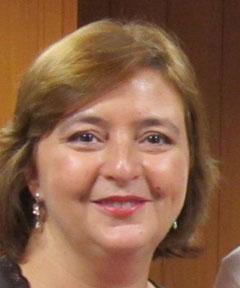 課程表Class Outline :第一天 Day One9:00 - 10:00	Review of Visceral Manipulation; Abdomen 1 and 210:00 - 10:30	Pelvic Pressure Systems10:30 - 10:45	Break10:45 - 11:30	Relationship of the pelvic/urogenital system with the abdominal cavity11:30 - 12:30	Biomechanics of the hard frame12:30 - 2:00	Lunch2:00 - 5:00	Sacrum and coccyx techniques第二天 Day Two9:00 - 9:30	Review from previous day9:30 - 10:30	Anatomy, biomechanics and function of the bladder10:30 - 10:45	Break10:45 - 12:30	Bladder techniques12:30 - 2:00	Lunch2:00 -  3:30	Bladder techniques3:30 -  4:15	Review of the kidneys4:15 -  5:00	Anatomy, biomechanics and function of the ureters第三天 Day Three9:00 -   9:30	Review from previous day9:30 - 10:30	Ureter techniques10:30 - 10:45	Break10:45 - 12:00	Anatomy, biomechanics and function of the uterus12:00 - 1:30	Lunch1:30 - 3:30	Uterus techniques3:30 - 3:45	Break3:45 - 5:00	Anatomy, biomechanics and function of the ovaries第四天 Day Four9:00 - 9:15	Review from previous day9:15 - 10:30	Anatomy, biomechanics and function of the prostate10:30 - 10:45	Break10:45 - 12:00	Anatomy, biomechanics and function of the rectum, rectal techniques12:00 - 1:00	Lunch1:00 - 2:00	Pelvic Plexus2:00 - 2:30	Listening techniques within the pelvic cavity2:30 - 3:30	Practical integration of the pelvic cavity	        Techniques to include lines of tension stacking二、主辦單位 :   嘉衡健康事業股份有限公司三、日期與時間 :   BI 內臟筋膜鬆動術第三階段 : 2024/10/24~2024/10/27     10/24-10/26  9:00 a.m. to 5:00 p.m. Days 1-3 (可能因為需口譯延後至p.m.6:00下課)10/27     9:00 a.m. to 3:30 p.m. Day 4 (可能因為需口譯延後至p.m.4:30下課) 四、上課人數限制: 30人(含複訓2名)Maximum number of class student: 32 people (including 2 people of refresher training)※複訓者：請填寫資料在備註欄裡註明<複訓,以及第一次上課的年月份>。※For those who are returning training to the class: Please fill in your information and indicate < refresher training, and the year /month of the first class> in the remarks column.五、報名方式與費用Course Fee－Regulations and Preferential Programs ：■此課程費用34000元＊費用不包括午餐，課間休息時間提供茶水飲料及小點心。  (The fee does not include lunch. Tea drinks and snacks are available during breaks, and lunch can be ordered on the spot.)□報名方式如下:*登入報名連結系統填寫資料，名字會在資格審核中→稍後納入錄取名單並寄發匯款資料至電子信箱Email→完成匯款(註明日期)，確認入帳後，名字進入已匯款名單即完成報名程序 ;-如報名額滿，系統會從候補名單中通知，若有其它事項將公告在臉書<WB學苑> ( https://www.facebook.com/wellbalanced01 )，若有任何疑問，可留訊息在臉書<WB學苑>。 *報名流程: sign-up procedurePlease log in to the registration link and fill in your information.-Later, your name will be included in the admission list and the remittance information will be sent to your email address.-After the remittance is completed and confirmed by the system, your name will be moved to the remitted list and the registration process will be completed.-If the registration quota is full, the system will notify you from the waiting list. If there are other matters, it will be announced on Facebook. https://www.facebook.com/wellbalanced01if you have any question , you can leave your message on facebook .六、住宿資訊 Hotel Information：1. 世奇商旅：地址：高雄市左營區裕誠路450號 / 電話： 07 557 2299，步行500公尺。(Shi Chi Hotel : No.450, Yucheng Rd., Zuoying Dist., Kaohsiung City 813, Taiwan (R.O.C.) / +886 7 5572299)2. 理歐111計時空間：地址： 高雄市左營區立信路111號/ 電話： 0982 170 885，步行500公尺。3. 帕可麗酒店：地址：高雄市鼓山區文信路192號/電話： 07 962 8800，步行750公尺。(Park Lees Hotel : No.192, Wenxin Rd., Gushan Dist., Kaohsiung City 804, Taiwan (R.O.C.) / +886 7 962 8800)4. 巨蛋旅店：地址：高雄市鼓山區文忠路1號 / 電話： 07 586 8388，步行800公尺。5.單人房高雄站前館：地址：高雄市新興區八德一路392號 / 電話： 07 236 3256，千元有找，需坐捷運。(SingleInn - Kaohsiung Station : No.392, Bade 1st Rd., Xinxing Dist., Kaohsiung City 800, Taiwan (R.O.C.)/ +886 7 236 3256)七、注意事項1. 主辦單位提供茶水及小點心，請自備環保杯；若遇天災達停課標準，以網站公告及Line群組為主，不另行個別通知。主辦單位電話:07-55810262. 轉班機制：於開課日前一個月提出，並說明原因，只有重大因素方可申請轉班。3. 退款機制:繳費後因故離班者，退費規定如下: (轉班再退款者依申請轉班日時間進行退款)(一)開課60日前提出退費申請者，酌收行政作業費用2000元。(二)開課前第59日至30日提出退費申請者，退還當期開班約定繳納費用總額百分之80。(三)開課前第30日至第7日提出退費申請者，退還當期開班約定繳納費用總額百分之50。(四)開課前第6天到前1天提出退費申請者，退還當期開班約定繳納費用總額百分之30。(五)實際開課第1日（包含第1日）後，恕不退費。詳細辦法請參考WB學苑網站。4. 錄取名單中，如遇取消報名者則由候補名單者中依順序遞補。5. 為避免觸犯UI總部著作權之規定，上課中請勿拍照及錄影。6. 上課時間、地點如有更改，將另行通知，請務必填寫相關聯絡資訊。7.請著舒適、寬鬆的衣服，便於課程中的操作練習。Supplementary notes:1. If the natural disaster reaches the suspension criteria, we will notify you by SMS and e-mail.Phone number: +886-7-5581026. Email: wellbalanced0001＠gmail.com2. Cancellation and Refund Policy :Class Transfer: Transfer can be proposed 30 days before the commence date. NT$2000 administrative fee will be charged if the transfer is applied 30 ~ 7 day before the commencement. NT$10000 administrative fee will be charged if the transfer is applied 6 ~ 1 day before the commencement. We refund the overcharge and demand payment of the shortage. Class Transfer can only be issued once. Once the course stars, no transfer could be made.Reservation: Same condition with Class Transfer, but no course specified temporarily.Refund-Refund rate depends on the date of proposal:60 days before the commencement, NT$2000 administrative fee will be charged.59~30 days before the commencement, 80% of the tuition fee can be refund.30~7 days before the commencement, 50% of the tuition fee can be refund.6~1 day before the commencement, 30% of the tuition fee can be refund.Once the course starts, the intuition fee is nonrefundable.Only with full attendance will the apprentice be certificated.3. If there is a participant canceling the registration, it will be supplemented by the order in the list.4. In order to avoid breaking the BI headquarters copyright regulations, please do not take pictures and video during the class.5. The time and place of the class will be changed if there is any change. Please be sure to fill in the contact information in the registration form.6. This course is signed and signed four times a day. Please do not sign the agent, go back early and leave early. After the discovery, BI certification and education credits will be cancelled.7. Wear loose, comfortable clothing (preferably no jeans.) A light jacket is recommended because temperature can be difficult to control.8. The organizer provides tea and snacks, please bring your own cup.